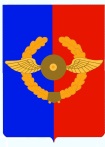 Российская ФедерацияИркутская областьУсольское районное муниципальное образованиеА Д М И Н И С Т Р А Ц И ЯГородского поселенияСреднинского муниципального образованияП О С Т А Н О В Л Е Н И Е От 11.01.2021г.                                   п. Средний                                           № 01О внесении изменений в постановление № 39 от 03.07.2020г. «О продлении срока представления муниципальными служащими, лицами, замещающими должности муниципальной службы в администрации городского поселения Среднинского муниципального образования, руководителями муниципальных учреждений Среднинского муниципального образования сведений о доходах, расходах, об имуществе и обязательствах имущественного характера за отчетный период с 1 января по 31 декабря 2019 года»В соответствии с Указом Президента Российской Федерации от 17.04.2020 года № 272 «О представлении сведений о доходах, расходах, об имуществе и обязательствах имущественного характера за отчетный период с 1 января по 31 декабря 2019 г.», Федеральным законом от 25.12.2008 года № 273-ФЗ «О противодействии коррупции», Федеральным законом от 03.12.2012 года № 230-ФЗ «О контроле за соответствием расходов лиц, замещающих государственные должности, и иных лиц их доходам», Федеральным законом от 06.10.2003 года № 131-ФЗ «Об общих принципах организации местного самоуправления в Российской Федерации», руководствуясь статьей 47 Устава городского поселения Среднинского муниципального образования, администрация городского поселения Среднинского муниципального образования, П О С Т А Н О В Л Я Е Т:1.Внести в Постановление о продлении срока для представления муниципальными служащими, лицами, замещающими должности муниципальной службы в администрации городского поселения Среднинского муниципального образования, руководителями муниципальных учреждений Среднинского муниципального образования сведений о доходах, расходах, об имуществе и обязательствах имущественного характера за отчетный период с 1 января по 31 декабря 2019 года до 1 августа 2020 года включительно № 39 от 03.07.2020г., следующие изменения:1. В наименовании и пункте 1 Постановления слова: «лицами, замещающими должности муниципальной службы» - исключить;2. В преамбуле Постановления слова: «Законом Иркутской области от 01.06.2020 года № 49-оз «О предоставлении сведений о доходах, расходах, об имуществе и обязательствах имущественного характера за отчетный период с 01 января по 31 декабря 2019 года,» - исключить;3. Пункт 2 читать в новой редакции: «2. Опубликовать данное постановление в газете «Новости» и разместить на официальном сайте городского поселения Среднинского муниципального образования в информационно-телекоммуникационной сети Интернет.»4. В пункте 3 слово «решение» заменить словом «постановление».5. Опубликовать данное постановление в газете «Новости» и разместить на официальном сайте городского поселения Среднинского муниципального образования в информационно-телекоммуникационной сети Интернет.Глава городского поселения Среднинского муниципального образования                          В.Д. Барчуков